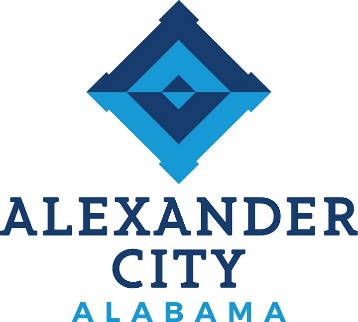 Call to Order: Council PresidentOpening Prayer: Councilman TapleyPledge of Allegiance: Councilman Eric Brown	Reports from Standing Committees:Finance Committee: Chairperson FunderburkPublic Safety Committee: Chairperson Tapley: It is Law Enforcement WeekUtilities Committee: Chairperson Chris BrownParks and Recreation Committee: Chairperson HardyPublic Works Committee: Chairperson John “Eric” BrownBuildings and Properties Committee: Chairperson ColvinNew Business:Board of Education Interviews:5:30 Michael Ransaw5:45 Jimmy Brock6:00 Vantrice Heard6:15 Dr. Chante’ Ruffin6:30 Annie McCall6:45 Rosalyn McKinney-SalterAny Other BusinessThere was other business to come before the Council. Comments from the Mayor:Comments from the City Clerk:Council Meeting Monday night will be in the Council Chambers in the Public Safety BuildingComments from the Council:	All Council members would like to thank everyone for applying for the Board of Education.Adjournment: Motion: BT		Second: BC		Vote: Unanimous 		Time: 7:23 P.M.